ESOGU Faculty of Education, Department of Elementary and Early Childhood Education, Early Childhood Education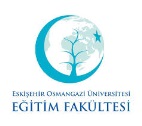 Instructor(s): Signature: 	                                                                                                              Date:                         		SEMESTERCOURSE CODE
171917012COURSE NAMEBehavıor Management to ChildSEMESTERWEEKLY COURSE PERIODWEEKLY COURSE PERIODWEEKLY COURSE PERIODWEEKLY COURSE PERIODWEEKLY COURSE PERIODWEEKLY COURSE PERIODWEEKLY COURSE PERIODCOURSE OFCOURSE OFCOURSE OFCOURSE OFCOURSE OFCOURSE OFSEMESTERTheoryTheoryPracticePracticeLabratoryLabratoryLabratoryCreditECTSECTSTYPETYPELANGUAGE2200000244COMPULSORY ()  ELECTIVE (X  )COMPULSORY ()  ELECTIVE (X  )TURKISHCOURSE CATEGORYCOURSE CATEGORYCOURSE CATEGORYCOURSE CATEGORYCOURSE CATEGORYCOURSE CATEGORYCOURSE CATEGORYCOURSE CATEGORYCOURSE CATEGORYCOURSE CATEGORYCOURSE CATEGORYCOURSE CATEGORYCOURSE CATEGORYCOURSE CATEGORYProfessional KnowledgeProfessional KnowledgeContent KnowledgeContent KnowledgeContent KnowledgeContent KnowledgeContent KnowledgeGeneral Culture KnowledgeGeneral Culture KnowledgeGeneral Culture KnowledgeElective CourseElective CourseElective CourseElective Course%100%100%100%100%100General Knowledge(   )   Content Knowledge ( X  )General Knowledge(   )   Content Knowledge ( X  )General Knowledge(   )   Content Knowledge ( X  )General Knowledge(   )   Content Knowledge ( X  )ASSESSMENT CRITERIAASSESSMENT CRITERIAASSESSMENT CRITERIAASSESSMENT CRITERIAASSESSMENT CRITERIAASSESSMENT CRITERIAASSESSMENT CRITERIAASSESSMENT CRITERIAASSESSMENT CRITERIAASSESSMENT CRITERIAASSESSMENT CRITERIAASSESSMENT CRITERIAASSESSMENT CRITERIAASSESSMENT CRITERIAMID-TERMMID-TERMMID-TERMMID-TERMMID-TERMMID-TERMEvaluation TypeEvaluation TypeEvaluation TypeEvaluation TypeEvaluation TypeEvaluation TypeQuantity%MID-TERMMID-TERMMID-TERMMID-TERMMID-TERMMID-TERM1st Mid-Term1st Mid-Term1st Mid-Term1st Mid-Term1st Mid-Term1st Mid-Term140MID-TERMMID-TERMMID-TERMMID-TERMMID-TERMMID-TERM2nd Mid-Term2nd Mid-Term2nd Mid-Term2nd Mid-Term2nd Mid-Term2nd Mid-TermMID-TERMMID-TERMMID-TERMMID-TERMMID-TERMMID-TERMQuizQuizQuizQuizQuizQuizMID-TERMMID-TERMMID-TERMMID-TERMMID-TERMMID-TERMHomeworkHomeworkHomeworkHomeworkHomeworkHomeworkMID-TERMMID-TERMMID-TERMMID-TERMMID-TERMMID-TERMProjectProjectProjectProjectProjectProjectMID-TERMMID-TERMMID-TERMMID-TERMMID-TERMMID-TERMReportReportReportReportReportReportMID-TERMMID-TERMMID-TERMMID-TERMMID-TERMMID-TERMOthers (………)Others (………)Others (………)Others (………)Others (………)Others (………)FINAL EXAMFINAL EXAMFINAL EXAMFINAL EXAMFINAL EXAMFINAL EXAMHomework- ProjectHomework- ProjectHomework- ProjectHomework- ProjectHomework- ProjectHomework- Project160PREREQUIEITE(S)PREREQUIEITE(S)PREREQUIEITE(S)PREREQUIEITE(S)PREREQUIEITE(S)PREREQUIEITE(S)COURSE DESCRIPTIONCOURSE DESCRIPTIONCOURSE DESCRIPTIONCOURSE DESCRIPTIONCOURSE DESCRIPTIONCOURSE DESCRIPTIONIdentifying and identifying positive and negative behaviors in children; learning techniques to support positive behaviors and extinguish negative behaviors; teacher and parent attitudes in behavior management; regulation of home and school settings for behavior management; developing and evaluating application examples for problem behaviors seen in the classroom.Identifying and identifying positive and negative behaviors in children; learning techniques to support positive behaviors and extinguish negative behaviors; teacher and parent attitudes in behavior management; regulation of home and school settings for behavior management; developing and evaluating application examples for problem behaviors seen in the classroom.Identifying and identifying positive and negative behaviors in children; learning techniques to support positive behaviors and extinguish negative behaviors; teacher and parent attitudes in behavior management; regulation of home and school settings for behavior management; developing and evaluating application examples for problem behaviors seen in the classroom.Identifying and identifying positive and negative behaviors in children; learning techniques to support positive behaviors and extinguish negative behaviors; teacher and parent attitudes in behavior management; regulation of home and school settings for behavior management; developing and evaluating application examples for problem behaviors seen in the classroom.Identifying and identifying positive and negative behaviors in children; learning techniques to support positive behaviors and extinguish negative behaviors; teacher and parent attitudes in behavior management; regulation of home and school settings for behavior management; developing and evaluating application examples for problem behaviors seen in the classroom.Identifying and identifying positive and negative behaviors in children; learning techniques to support positive behaviors and extinguish negative behaviors; teacher and parent attitudes in behavior management; regulation of home and school settings for behavior management; developing and evaluating application examples for problem behaviors seen in the classroom.Identifying and identifying positive and negative behaviors in children; learning techniques to support positive behaviors and extinguish negative behaviors; teacher and parent attitudes in behavior management; regulation of home and school settings for behavior management; developing and evaluating application examples for problem behaviors seen in the classroom.Identifying and identifying positive and negative behaviors in children; learning techniques to support positive behaviors and extinguish negative behaviors; teacher and parent attitudes in behavior management; regulation of home and school settings for behavior management; developing and evaluating application examples for problem behaviors seen in the classroom.COURSE OBJECTIVESCOURSE OBJECTIVESCOURSE OBJECTIVESCOURSE OBJECTIVESCOURSE OBJECTIVESCOURSE OBJECTIVESThe aim of this course is to determine the positive and negative behaviors of children, to learn the techniques to support positive behaviors and extinguish negative behaviors and to regulate the home and school environments that affect children's behaviors positively.The aim of this course is to determine the positive and negative behaviors of children, to learn the techniques to support positive behaviors and extinguish negative behaviors and to regulate the home and school environments that affect children's behaviors positively.The aim of this course is to determine the positive and negative behaviors of children, to learn the techniques to support positive behaviors and extinguish negative behaviors and to regulate the home and school environments that affect children's behaviors positively.The aim of this course is to determine the positive and negative behaviors of children, to learn the techniques to support positive behaviors and extinguish negative behaviors and to regulate the home and school environments that affect children's behaviors positively.The aim of this course is to determine the positive and negative behaviors of children, to learn the techniques to support positive behaviors and extinguish negative behaviors and to regulate the home and school environments that affect children's behaviors positively.The aim of this course is to determine the positive and negative behaviors of children, to learn the techniques to support positive behaviors and extinguish negative behaviors and to regulate the home and school environments that affect children's behaviors positively.The aim of this course is to determine the positive and negative behaviors of children, to learn the techniques to support positive behaviors and extinguish negative behaviors and to regulate the home and school environments that affect children's behaviors positively.The aim of this course is to determine the positive and negative behaviors of children, to learn the techniques to support positive behaviors and extinguish negative behaviors and to regulate the home and school environments that affect children's behaviors positively.ADDITIVE OF COURSE TO APPLY PROFESSIONAL EDUATIONADDITIVE OF COURSE TO APPLY PROFESSIONAL EDUATIONADDITIVE OF COURSE TO APPLY PROFESSIONAL EDUATIONADDITIVE OF COURSE TO APPLY PROFESSIONAL EDUATIONADDITIVE OF COURSE TO APPLY PROFESSIONAL EDUATIONADDITIVE OF COURSE TO APPLY PROFESSIONAL EDUATIONLearning techniques to support positive attitudes and extinguish negative behaviors and regulate home and school settings that positively affect children's behavior.Learning techniques to support positive attitudes and extinguish negative behaviors and regulate home and school settings that positively affect children's behavior.Learning techniques to support positive attitudes and extinguish negative behaviors and regulate home and school settings that positively affect children's behavior.Learning techniques to support positive attitudes and extinguish negative behaviors and regulate home and school settings that positively affect children's behavior.Learning techniques to support positive attitudes and extinguish negative behaviors and regulate home and school settings that positively affect children's behavior.Learning techniques to support positive attitudes and extinguish negative behaviors and regulate home and school settings that positively affect children's behavior.Learning techniques to support positive attitudes and extinguish negative behaviors and regulate home and school settings that positively affect children's behavior.Learning techniques to support positive attitudes and extinguish negative behaviors and regulate home and school settings that positively affect children's behavior.COURSE OUTCOMESCOURSE OUTCOMESCOURSE OUTCOMESCOURSE OUTCOMESCOURSE OUTCOMESCOURSE OUTCOMESKnow and discuss the basic concepts of behavior management.Know and discuss behavior change strategies.Will be able to recognize, compare and develop theories of language development and social development.Have knowledge about cognitive and sexual development of children in early childhood.Recognize, compare and develop cognitive and sexual development theories.Have knowledge about motor and perception development of children in early childhood.Have knowledge about personality and self-care development of children in early childhood.Know and discuss the basic concepts of behavior management.Know and discuss behavior change strategies.Will be able to recognize, compare and develop theories of language development and social development.Have knowledge about cognitive and sexual development of children in early childhood.Recognize, compare and develop cognitive and sexual development theories.Have knowledge about motor and perception development of children in early childhood.Have knowledge about personality and self-care development of children in early childhood.Know and discuss the basic concepts of behavior management.Know and discuss behavior change strategies.Will be able to recognize, compare and develop theories of language development and social development.Have knowledge about cognitive and sexual development of children in early childhood.Recognize, compare and develop cognitive and sexual development theories.Have knowledge about motor and perception development of children in early childhood.Have knowledge about personality and self-care development of children in early childhood.Know and discuss the basic concepts of behavior management.Know and discuss behavior change strategies.Will be able to recognize, compare and develop theories of language development and social development.Have knowledge about cognitive and sexual development of children in early childhood.Recognize, compare and develop cognitive and sexual development theories.Have knowledge about motor and perception development of children in early childhood.Have knowledge about personality and self-care development of children in early childhood.Know and discuss the basic concepts of behavior management.Know and discuss behavior change strategies.Will be able to recognize, compare and develop theories of language development and social development.Have knowledge about cognitive and sexual development of children in early childhood.Recognize, compare and develop cognitive and sexual development theories.Have knowledge about motor and perception development of children in early childhood.Have knowledge about personality and self-care development of children in early childhood.Know and discuss the basic concepts of behavior management.Know and discuss behavior change strategies.Will be able to recognize, compare and develop theories of language development and social development.Have knowledge about cognitive and sexual development of children in early childhood.Recognize, compare and develop cognitive and sexual development theories.Have knowledge about motor and perception development of children in early childhood.Have knowledge about personality and self-care development of children in early childhood.Know and discuss the basic concepts of behavior management.Know and discuss behavior change strategies.Will be able to recognize, compare and develop theories of language development and social development.Have knowledge about cognitive and sexual development of children in early childhood.Recognize, compare and develop cognitive and sexual development theories.Have knowledge about motor and perception development of children in early childhood.Have knowledge about personality and self-care development of children in early childhood.Know and discuss the basic concepts of behavior management.Know and discuss behavior change strategies.Will be able to recognize, compare and develop theories of language development and social development.Have knowledge about cognitive and sexual development of children in early childhood.Recognize, compare and develop cognitive and sexual development theories.Have knowledge about motor and perception development of children in early childhood.Have knowledge about personality and self-care development of children in early childhood.TEXTBOOKTEXTBOOKTEXTBOOKTEXTBOOKTEXTBOOKTEXTBOOKAkduman, G. G., Aydoğan, Y., Özbey, S., Eratay, E., Özkan, İ. & Özyürek, A. (2017). Çocuklarda davranış yönetimi anne-baba ve eğitimciler için.  A. Özyürek (Ed.). Ankara: Vize Yayıncılık.Akduman, G. G., Aydoğan, Y., Özbey, S., Eratay, E., Özkan, İ. & Özyürek, A. (2017). Çocuklarda davranış yönetimi anne-baba ve eğitimciler için.  A. Özyürek (Ed.). Ankara: Vize Yayıncılık.Akduman, G. G., Aydoğan, Y., Özbey, S., Eratay, E., Özkan, İ. & Özyürek, A. (2017). Çocuklarda davranış yönetimi anne-baba ve eğitimciler için.  A. Özyürek (Ed.). Ankara: Vize Yayıncılık.Akduman, G. G., Aydoğan, Y., Özbey, S., Eratay, E., Özkan, İ. & Özyürek, A. (2017). Çocuklarda davranış yönetimi anne-baba ve eğitimciler için.  A. Özyürek (Ed.). Ankara: Vize Yayıncılık.Akduman, G. G., Aydoğan, Y., Özbey, S., Eratay, E., Özkan, İ. & Özyürek, A. (2017). Çocuklarda davranış yönetimi anne-baba ve eğitimciler için.  A. Özyürek (Ed.). Ankara: Vize Yayıncılık.Akduman, G. G., Aydoğan, Y., Özbey, S., Eratay, E., Özkan, İ. & Özyürek, A. (2017). Çocuklarda davranış yönetimi anne-baba ve eğitimciler için.  A. Özyürek (Ed.). Ankara: Vize Yayıncılık.Akduman, G. G., Aydoğan, Y., Özbey, S., Eratay, E., Özkan, İ. & Özyürek, A. (2017). Çocuklarda davranış yönetimi anne-baba ve eğitimciler için.  A. Özyürek (Ed.). Ankara: Vize Yayıncılık.Akduman, G. G., Aydoğan, Y., Özbey, S., Eratay, E., Özkan, İ. & Özyürek, A. (2017). Çocuklarda davranış yönetimi anne-baba ve eğitimciler için.  A. Özyürek (Ed.). Ankara: Vize Yayıncılık.OTHER REFERENCESOTHER REFERENCESOTHER REFERENCESOTHER REFERENCESOTHER REFERENCESOTHER REFERENCESAydoğan, Y., Özyürek, A. & Akduman, G. G. (2017). Erken çocukluk döneminde gelişim. Ankara: Vize yayıncılık. Aydoğan, Y., Özyürek, A. & Akduman, G. G. (2017). Erken çocukluk döneminde gelişim. Ankara: Vize yayıncılık. Aydoğan, Y., Özyürek, A. & Akduman, G. G. (2017). Erken çocukluk döneminde gelişim. Ankara: Vize yayıncılık. Aydoğan, Y., Özyürek, A. & Akduman, G. G. (2017). Erken çocukluk döneminde gelişim. Ankara: Vize yayıncılık. Aydoğan, Y., Özyürek, A. & Akduman, G. G. (2017). Erken çocukluk döneminde gelişim. Ankara: Vize yayıncılık. Aydoğan, Y., Özyürek, A. & Akduman, G. G. (2017). Erken çocukluk döneminde gelişim. Ankara: Vize yayıncılık. Aydoğan, Y., Özyürek, A. & Akduman, G. G. (2017). Erken çocukluk döneminde gelişim. Ankara: Vize yayıncılık. Aydoğan, Y., Özyürek, A. & Akduman, G. G. (2017). Erken çocukluk döneminde gelişim. Ankara: Vize yayıncılık. TOOLS AND EQUIPMENTS REQUIREDTOOLS AND EQUIPMENTS REQUIREDTOOLS AND EQUIPMENTS REQUIREDTOOLS AND EQUIPMENTS REQUIREDTOOLS AND EQUIPMENTS REQUIREDTOOLS AND EQUIPMENTS REQUIREDComputer and data showComputer and data showComputer and data showComputer and data showComputer and data showComputer and data showComputer and data showComputer and data showCourse SyllabusCourse SyllabusWeekTopıcs 1Basic concepts of behavior management2Basic concepts of behavior management3Behavior change strategies4Behavior change strategies5Theories of language development6Cognitive development in early childhood7-8MID-TERM EXAM9Cognitive development theories10Social development in early childhood11Personality development in early childhood12Sexual development in early childhood13Development of self-care in early childhood14Emotional development in early childhood and self-care supportive practices15,16FINAL EXAMNOPROGRAM OUTCOMES321Be able to use Turkish language suitable for rules, effectively and properly, and to communicate effectively with students. XBecomes a teacher who believes in principles and reforms of Atatürk, believes in democracy and the rule of law, aware of Turkish national, spiritual, moral and cultural values, and shows awareness of them in teaching profession.XHave pedagogical knowledge about his/her profession area, knowing contemporary teaching methods and techniques, methods of measurement and evaluation and applies them.XBe able to use materials, information technology and communication technology for required preschool education .XRecognizes the pre-school education institutions, refers to the characteristics, have knowledge about features of preschool teachers. X Be able to follow current national and international development about preschool education field.XBe able to take responsibility individually and as a member of group to solve the problems faced in practice of preschool education field.XBe able to have knowledge and information about the management in preschool education institutionsXBe able to design learning envoriments support individual and collaborative according children's development and cultural characteristics.  XBe able to collaborate with families, communities, and other individuals and to contribute to children's development and learning.  XBe able to use multiple tools and methods of early childhood assessments to continuously monitor and document children’s progress and to guide instruction.XBe able to prepare an implemention training plans according children's development characteristic, interests, and needs, environmental and cultural features.  XBe able to explain aims, principles, vision, mission, structure and functioning of Turkish education system, classroom management approaches and concepts related to education.XAcquire modern knowledge and practice skills about preschool education and child development.XHave knowledge about children’s cognitive, psycho-social, emotional, moral, language development, self-care skills, sexual development and physical properties in the preschool period. XHave knowledge physiological and anatomical characteristics of preschool children and can evaluate them with the characteristics of physical development.XBe able to prepare an implemention the different activities, such as science mathematics, music, games, art, drama, Turkish language and literacy preparation, that support pre-school education.XBe able to recognize children who develop differently, to understand the characteristics of these children and be able to introduce special practices to support them both at home and school.XFollows innovations in educational technology, applies these innovations in the classroom environment. XProvides individual and professional development by having lifelong learning awareness and learns learning to learn.XReaches knowledge about her/his profession area by using a foreign language at a basic level.XBe able to recognize the general characteristics of parents who have children in the preschool period as well as the children's needs in health, nutrition, education, and be able to use basic first aid skills.X1:None. 2:Partially contribution. 3: Completely contribution.1:None. 2:Partially contribution. 3: Completely contribution.1:None. 2:Partially contribution. 3: Completely contribution.1:None. 2:Partially contribution. 3: Completely contribution.1:None. 2:Partially contribution. 3: Completely contribution.